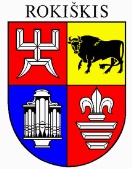 ROKIŠKIO RAJONO SAVIVALDYBĖS ADMINISTRACIJOS DIREKTORIUSĮSAKYMASDĖL ROKIŠKIO RAJONO SAVIVALDYBĖS TURTO PRIPAŽINIMO NEREIKALINGU IR NETINKAMU (NEGALIMU) NAUDOTIS 2024 m. vasario 21 d. Nr. ATF-14RokiškisVadovaudamasis Lietuvos Respublikos vietos savivaldos įstatymo 33 straipsnio 3 dalies 3 punktu, Lietuvos Respublikos valstybės ir savivaldybių turto valdymo, naudojimo ir disponavimo juo įstatymo 26 straipsnio 1 dalies 1, 2 ir 8 punktais, Rokiškio rajono savivaldybei nuosavybės teise priklausančio turto pripažinimo nereikalingu arba netinkamu (negalimu) naudoti ir jo nurašymo, išardymo ir likvidavimo tvarkos aprašo, patvirtinto Rokiškio rajono savivaldybės tarybos 2023 m. gegužės 25 d. sprendimu Nr. TS-157 „Dėl Rokiškio rajono savivaldybei nuosavybės teise priklausančio turto pripažinimo nereikalingu arba netinkamu (negalimu) naudoti ir jo nurašymo, išardymo ir likvidavimo tvarkos aprašo patvirtinimo“ 10.2 ir 11.3 papunkčiais, atsižvelgdamas į Rokiškio rajono savivaldybės administracijos Rokiškio kaimiškosios seniūnijos Nereikalingo arba netinkamo (negalimo) naudoti nematerialiojo ir ilgalaikio materialiojo turto apžiūros 2024 m. vasario 1 d. pažymą Nr. S9-18 (36.1.2-9):1.Pripažįstu nereikalingu ir netinkamu (negalimu) naudoti dėl fizinio ir funkcinio nusidėvėjimo, toliau eksploatuoti netinkamą Rokiškio rajono savivaldybės administracijos Rokiškio kaimiškosios seniūnijos šį  ilgalaikį turtą:1.1 Kompiuterį-monitorių, kurio įsigijimo balansinė vertė 2023 m. gruodžio 31 d. - 613,99 Eur, turto likutinė vertė 2023 m. gruodžio 31 d. – 0,00 Eur, finansavimo šaltinis – savivaldybės biudžeto lėšos.1.2 Sniego valymo įrenginį,  kurio įsigijimo balansinė vertė 2023 m. gruodžio 31 d. - 753,01 Eur, turto likutinė vertė 2023 m. gruodžio 31 d. – 0,00 Eur, finansavimo šaltinis – savivaldybės biudžeto lėšos.1.3 Lygintuvą, kurio įsigijimo balansinė vertė 2023 m. gruodžio 31 d. - 555,49 Eur, turto likutinė vertė 2023 m. gruodžio 31 d. – 0,00 Eur, finansavimo šaltinis – savivaldybės biudžeto lėšos.2.Nurodau Rokiškio rajono savivaldybės administracijos Rokiškio kaimiškajai seniūnijai  likviduoti  šio įsakymo 2.1, 2.2, 2.3  papunkčiuose išvardintą ilgalaikį turtą. 3. N u r o d a u Centralizuotos buhalterinės apskaitos skyriui nurašyti šiame įsakyme nurodytą ilgalaikį turtą. Šis įsakymas per vieną mėnesį gali būti skundžiamas Lietuvos administracinių ginčų komisijos Panevėžio apygardos skyriui (Respublikos g. 62, Panevėžys) Lietuvos Respublikos ikiteisminio administracinių ginčų nagrinėjimo tvarkos įstatymo nustatyta tvarkaAdministracijos direktorius 			Valerijus Rancevas Vilmantas Raupys